TERMO DE DOAÇÃO DE MATERIAIS INFORMACIONAISEu,______________________________________________________________, aceito as condições gerais estabelecidas pelo Sistema de Bibliotecas através de sua unidade, a Biblioteca (especificar unidade), vinculada a Universidade Federal Rural do Semi-Árido para a aceitação de doação de material informacional:1. A Biblioteca aceitará doação de material informacional (livros, tcc’s, periódicos, etc), cuja indicação bibliográfica esteja contida na bibliografia Básica ou Complementar dos cursos ofertados pela UFERSA, e/ou cujos temas passem por uma avaliação prévia do bibliotecário(a) e um possível representante especialista da área, sendo assim, avaliada a pertinência do material para composição do acervo local da sua unidade;2. O material informacional a ser doado deverá estar em perfeitas condições de conservação, não devendo acarretar custos extras a não devendo colocar em risco o acervo já existente, devido à presença de elementos infectantes (fungos, ácaros, traças, etc);3. A Biblioteca (especificar unidade) se reserva o direito de doar para outra instituição ou descartar o material que não for pertinente à coleção de acordo com a PDC;4. O presente termo entrará em vigor na data da assinatura, por gentileza informe e-mail para agradecimentos.E-mail: _______________________________________________________________________________________________AssinaturaMossoró, _____ de ______________ de 201__Importante: Anexar o Termo de Responsabilidade/SIPAC referente ao material aceito.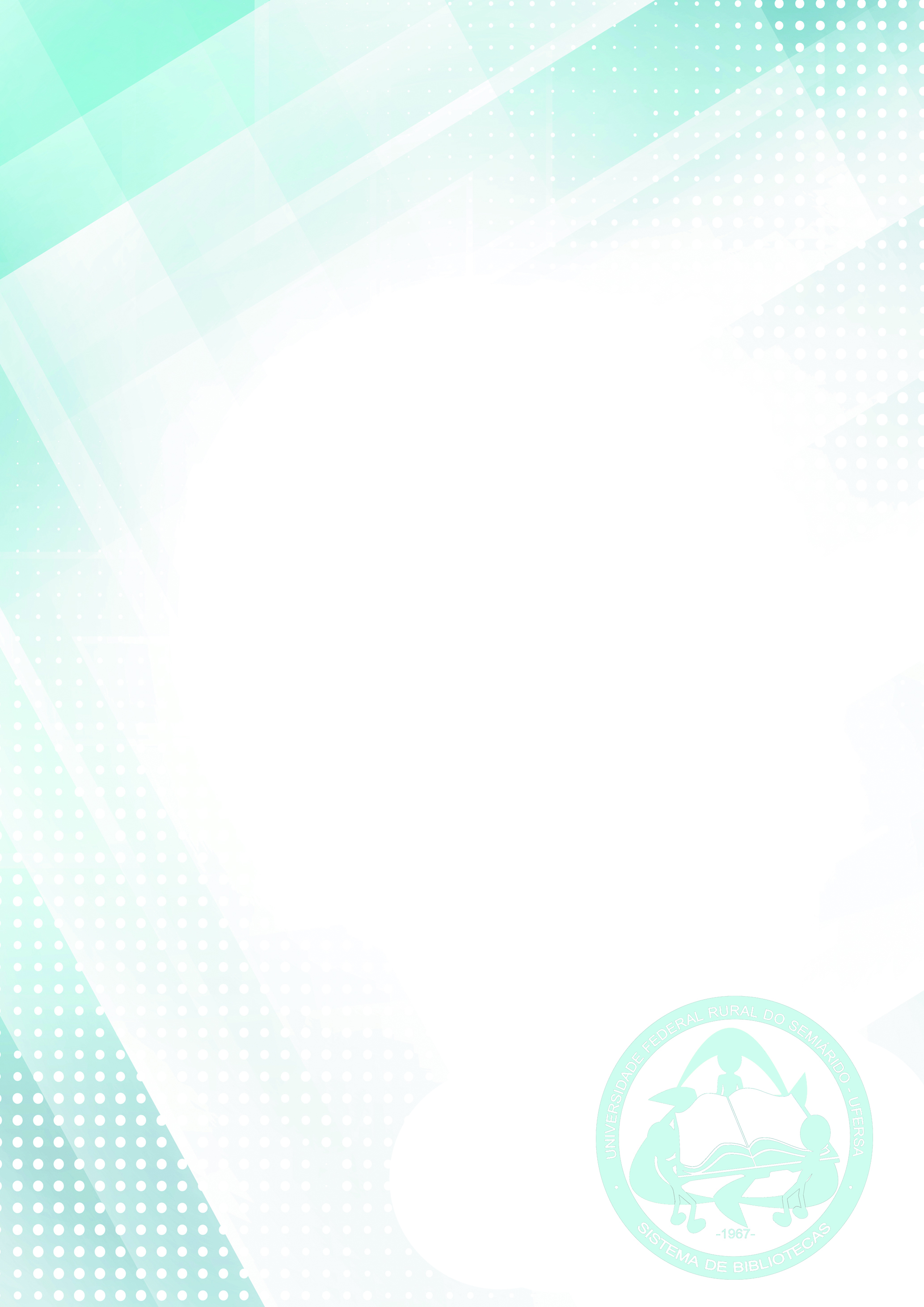 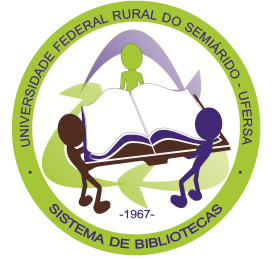 